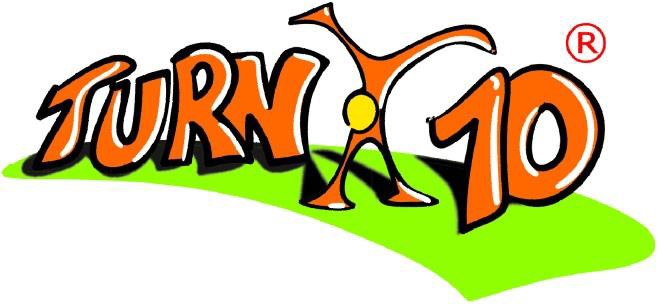 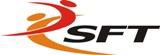 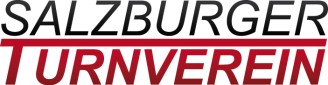 Ausschreibung + herzliche Einladung:Turn10® für Vereine: Kampfrichter-Schulung 2018+ mit abschließender PrüfungVeranstalter:	ÖTB-Salzburg und SFTTermin:	03.10.2020Ort:	Campus Gnigl  Minnesheimstr.33-35  5023 SalzburgZeitplan:	8.45-ca 18.30Inhalt:		Das erfolgreiche Turn10®-Programm gilt nun in der neuen überarbeiteten Version 2018+. Damit ergeben sich zahlreiche Änderungen für die Kampfrichter/innen und das Bewerten der Übungen.	Ab jetzt muss man auch für die Grundlizenz die Übungen (per Video) praktisch bewerten können.Nach einer allgem. Einführung werden die einzelnen Geräte erarbeitet. Im Anschluss kann man die offizielle Turn10- Kampfrichter-Prüfung absolvieren. Wichtig ist eine sehr gute Vorbereitung auf das neue Turn 10 2018+ Programm.Prüfung:	Basis- und Oberstufe Theoriefragen (Multiple Choice)Praktische Bewertung von Übungsvideos (A-und B-Noten) Es besteht die Möglichkeit, nur die Prüfung für M7, ergänzend zu einer bei einem früheren Kurs bestandenen M5 –Prüfung, abzulegen. Bitte dies bei der Meldung angeben.Teilnehmer:	Alle ab Jahrgang 2006 sind herzlich eingeladen, teilzunehmen.Lehrkräfte:	Mayrhofer Wolfgang.( Multiplikatoren Turn 10 des ÖFT )Kursleitung:	Mayrhofer Wolfgang Tel,0664 4119315w.mayrhofer@aon.atKosten:	€ 20.00	Einzuzahlen auf SFT IBAN: AT58 2040 4000 0002 5494Mitzubringen:	Turn10-Vereine, Version 2018+: ElementekatalogReglemen t LeitbilderAlles als Download auf www.turn10.at.Das neue Turn 10-Heft 2018+ kann unter office@oeft.at zum Preis von 15,00€ bestellt werden.Anmeldungen	bis	18.09.2020 an Mayrhofer Wolfgangw.mayrhofer@aon.at                                              Ich freue mich auf Euer kommen. Meldungen ausschließlich auf dem dafür vorgesehenen Meldeformular.